Standardrutiner: Mjölkning1 Förbered för mjölkningMål: Upprättad av: Foto: Linda Anderberg Gustafson1.1Töm slutenheten på vatten. Kontrollera att den är tom.Ta ur tömningspropparna.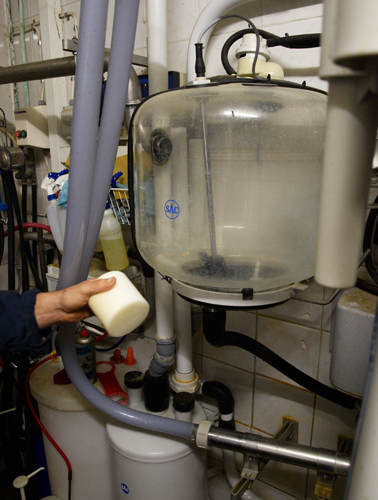 1.2Sätt i filter.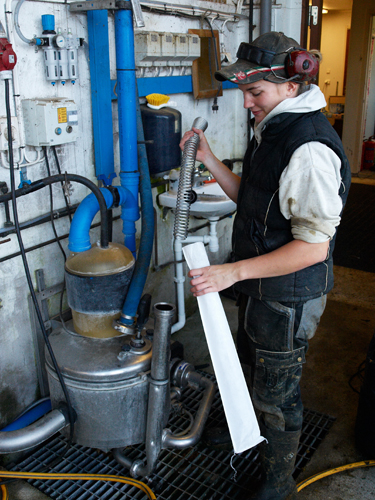 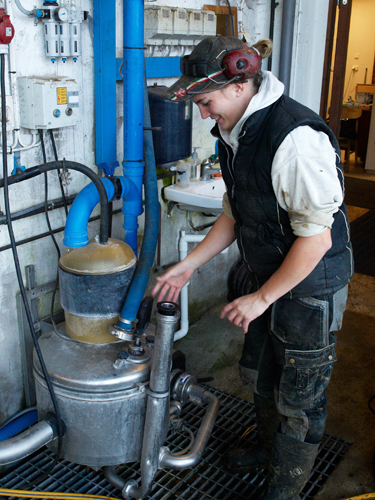 1.3Sätt i dykrör i tanken.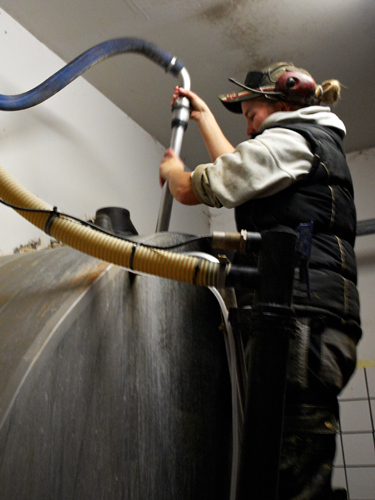 1.4Kontrollera att tanken är startad.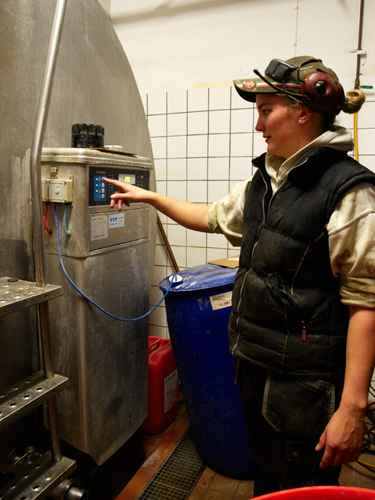 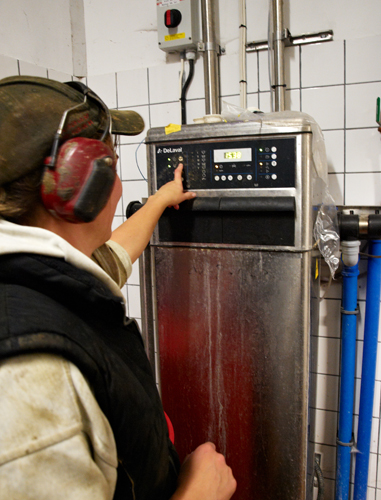 1.5Starta mjölkanläggningen.